Miyazaki International CollegeCourse SyllabusSPRING SEMESTER 2022Course TitleECO 310-1: Comparative Economics Course Designation for TCN/AContent TeacherContent TeacherInstructorPAWEL MLODKOWSKIE-mail addressmpawel@sky.miyazaki-mic.ac.jpOffice/ExtMIC 1-401/ telephone number (MIC-extension): 3727Office hoursTuesday 13:00-14:15 Wednesday 9:30-12:15Language TeacherLanguage TeacherInstructorE-mail addressOffice/ExtOffice hoursCourse Description: Course Description: Course Description: Course Description: An important aspect of the trend towards the globalization of markets is that the economies of nations are becoming increasingly intertwined and inter-dependent. The relevant boundary of market exchanges is becoming less national and increasingly continental and global. This course examines the workings of various economies with respect to their decision making mechanisms, resource endowments, and changing/growing demand for goods and services.An important aspect of the trend towards the globalization of markets is that the economies of nations are becoming increasingly intertwined and inter-dependent. The relevant boundary of market exchanges is becoming less national and increasingly continental and global. This course examines the workings of various economies with respect to their decision making mechanisms, resource endowments, and changing/growing demand for goods and services.An important aspect of the trend towards the globalization of markets is that the economies of nations are becoming increasingly intertwined and inter-dependent. The relevant boundary of market exchanges is becoming less national and increasingly continental and global. This course examines the workings of various economies with respect to their decision making mechanisms, resource endowments, and changing/growing demand for goods and services.An important aspect of the trend towards the globalization of markets is that the economies of nations are becoming increasingly intertwined and inter-dependent. The relevant boundary of market exchanges is becoming less national and increasingly continental and global. This course examines the workings of various economies with respect to their decision making mechanisms, resource endowments, and changing/growing demand for goods and services.Course Goals/Objectives:Course Goals/Objectives:Course Goals/Objectives:Course Goals/Objectives:This course has two important goals. The first is to introduce students to the field of comparative economics, including topics such as the comparison of capitalism and socialism, the study of socialist economic system, and the economics of transition. The second is to investigate and evaluate representative economies using the concepts and analytical framework of comparative economics.  After completing this course, students should: 1. Understand basic concepts and analytical framework of comparative economics.  2. Be able to analyze economic system of representative countries using the framework of comparative economics. Students will engage in various types of class activities, such as class participation, group discussions and presentations.Topics/Assignments:  The course is divided into two main sections: i) Economic systems: issues, definitions, comparisons ii) Economic systems in practice  We will explore the themes of the class using a variety of materials: readings, case studies, videos, and internet source materials. The class will include in-class exercises and homework assignments.This course has two important goals. The first is to introduce students to the field of comparative economics, including topics such as the comparison of capitalism and socialism, the study of socialist economic system, and the economics of transition. The second is to investigate and evaluate representative economies using the concepts and analytical framework of comparative economics.  After completing this course, students should: 1. Understand basic concepts and analytical framework of comparative economics.  2. Be able to analyze economic system of representative countries using the framework of comparative economics. Students will engage in various types of class activities, such as class participation, group discussions and presentations.Topics/Assignments:  The course is divided into two main sections: i) Economic systems: issues, definitions, comparisons ii) Economic systems in practice  We will explore the themes of the class using a variety of materials: readings, case studies, videos, and internet source materials. The class will include in-class exercises and homework assignments.This course has two important goals. The first is to introduce students to the field of comparative economics, including topics such as the comparison of capitalism and socialism, the study of socialist economic system, and the economics of transition. The second is to investigate and evaluate representative economies using the concepts and analytical framework of comparative economics.  After completing this course, students should: 1. Understand basic concepts and analytical framework of comparative economics.  2. Be able to analyze economic system of representative countries using the framework of comparative economics. Students will engage in various types of class activities, such as class participation, group discussions and presentations.Topics/Assignments:  The course is divided into two main sections: i) Economic systems: issues, definitions, comparisons ii) Economic systems in practice  We will explore the themes of the class using a variety of materials: readings, case studies, videos, and internet source materials. The class will include in-class exercises and homework assignments.This course has two important goals. The first is to introduce students to the field of comparative economics, including topics such as the comparison of capitalism and socialism, the study of socialist economic system, and the economics of transition. The second is to investigate and evaluate representative economies using the concepts and analytical framework of comparative economics.  After completing this course, students should: 1. Understand basic concepts and analytical framework of comparative economics.  2. Be able to analyze economic system of representative countries using the framework of comparative economics. Students will engage in various types of class activities, such as class participation, group discussions and presentations.Topics/Assignments:  The course is divided into two main sections: i) Economic systems: issues, definitions, comparisons ii) Economic systems in practice  We will explore the themes of the class using a variety of materials: readings, case studies, videos, and internet source materials. The class will include in-class exercises and homework assignments.Tentative Course ScheduleTentative Course ScheduleTentative Course ScheduleTentative Course ScheduleDayTopicContent/ActivitiesContent/Activities1UNIT ONE: Introduction to the class goalsIntroduction of the teacherPresentation of the syllabusExplanation of the terms of engagementPresentation of the teacher’s expectationsReading assignment for the next sessionAn introduction to the study of comparative economicsVideo 1: https://www.youtube.com/watch?v=3ez10ADR_gMVideo 2: http://youtube.com/watch?v=eG-rg7FRn3Q Handout 1: Comparative EconomicsIntroduction of the teacherPresentation of the syllabusExplanation of the terms of engagementPresentation of the teacher’s expectationsReading assignment for the next sessionAn introduction to the study of comparative economicsVideo 1: https://www.youtube.com/watch?v=3ez10ADR_gMVideo 2: http://youtube.com/watch?v=eG-rg7FRn3Q Handout 1: Comparative Economics2UNIT TWO: Economic systems – issues, definitions, comparisonGroup discussion on economic systems in the 21st century Video 1: https://www.youtube.com/watch?v=5xgwYRX19VU Group discussion on main concepts (based on the video 1).Video 2: https://www.youtube.com/watch?v=B43YEW2FvDs Group discussion on constituent features of an economic system (based on video 2).Reading assignment for the next session: Handout 2Group discussion on economic systems in the 21st century Video 1: https://www.youtube.com/watch?v=5xgwYRX19VU Group discussion on main concepts (based on the video 1).Video 2: https://www.youtube.com/watch?v=B43YEW2FvDs Group discussion on constituent features of an economic system (based on video 2).Reading assignment for the next session: Handout 23UNIT TWO: Economic systems – issues, definitions, comparisonGroup discussion on economic problems and economic system (based on the reading)Video 1: http://youtube.com/watch?v=uWG_-Ehos9w Group discussion on global economic problems 2021 (based on the video 1).Reading assignment for the next session: Handout 3Group discussion on economic problems and economic system (based on the reading)Video 1: http://youtube.com/watch?v=uWG_-Ehos9w Group discussion on global economic problems 2021 (based on the video 1).Reading assignment for the next session: Handout 34UNIT TWO: Economic systems – issues, definitions, comparisonGroup discussion on comparative economic system and classifying economic systems  (based on the reading)Video 1: Economic systemVideo 2: Different types of economic systemsVideo 3: Why did some economic systems failed?Group discussion on failure of economic systems (based on the readings and videos).Reading assignment for the next session: Japan and the world economy.Group discussion on comparative economic system and classifying economic systems  (based on the reading)Video 1: Economic systemVideo 2: Different types of economic systemsVideo 3: Why did some economic systems failed?Group discussion on failure of economic systems (based on the readings and videos).Reading assignment for the next session: Japan and the world economy.5UNIT TWO: Economic systems – issues, definitions, comparisonGroup discussion on economic system in Japan (based on the reading)Video 1: Amazing facts about Japan http://youtube.com/watch?v=P5Pwn6JX4eY Video 2: Economic problems and young people.Video 3: Debt ProblemGroup discussion on economic problems of Japan (based on the readings and videos).Reading assignment for the next session: Market mechanism explained.Group discussion on economic system in Japan (based on the reading)Video 1: Amazing facts about Japan http://youtube.com/watch?v=P5Pwn6JX4eY Video 2: Economic problems and young people.Video 3: Debt ProblemGroup discussion on economic problems of Japan (based on the readings and videos).Reading assignment for the next session: Market mechanism explained.6UNIT TWO: Economic systems – issues, definitions, comparisonAssessment 1: individual presentations on economic systems – 10%.Assessment 1: individual presentations on economic systems – 10%.7UNIT TWO: Economic systems – issues, definitions, comparisonGroup discussion on market mechanism and capitalism (based on the reading)The theoretical efficiency of market capitalismEconomic institutions of capitalismPrivate property, profit motive, price system, freedom of enterpriseVideo 1: Price mechanism and decisions: https://www.youtube.com/watch?v=njTKa-dnJPo Video 2: Price as rationing mechanism: https://www.youtube.com/watch?v=IpL28gLymw0 Group discussion on market mechanism (based on the readings and videos).Reading assignment for the next session: Group discussion on market mechanism and capitalism (based on the reading)The theoretical efficiency of market capitalismEconomic institutions of capitalismPrivate property, profit motive, price system, freedom of enterpriseVideo 1: Price mechanism and decisions: https://www.youtube.com/watch?v=njTKa-dnJPo Video 2: Price as rationing mechanism: https://www.youtube.com/watch?v=IpL28gLymw0 Group discussion on market mechanism (based on the readings and videos).Reading assignment for the next session: 8UNIT TWO: Economic systems – issues, definitions, comparisonGroup discussion on the theory and history of Marxism and Socialism: Non-market mechanism The historical development and spread of socialist ideology Institutions of Socialism (based on the reading).Video 1: Introduction to Marxism: https://www.youtube.com/watch?v=W0GFSUu5UzA Video 2: Why Marxism does not work? https://www.youtube.com/watch?v=kNdwXYvQ_F8 Video 3: Adam Smith and Karl Marx https://www.youtube.com/watch?v=E4YlOyugato Group discussion on Marxism (based on the readings and videos).In-class special activity (role-play game): centrally planned economy on a desert island.Group discussion on the theory and history of Marxism and Socialism: Non-market mechanism The historical development and spread of socialist ideology Institutions of Socialism (based on the reading).Video 1: Introduction to Marxism: https://www.youtube.com/watch?v=W0GFSUu5UzA Video 2: Why Marxism does not work? https://www.youtube.com/watch?v=kNdwXYvQ_F8 Video 3: Adam Smith and Karl Marx https://www.youtube.com/watch?v=E4YlOyugato Group discussion on Marxism (based on the readings and videos).In-class special activity (role-play game): centrally planned economy on a desert island.9UNIT TWO: Economic systems – issues, definitions, comparisonGroup discussion on the Command Socialist Central Planning Institutions of Communism; The collapse of Communism (based on the reading)Video 1: Fall of Communism in Europe https://www.youtube.com/watch?v=6ty4AmrO6EI Video 2: Revolutions of 1989.Group discussion on causes and consequences of the fall of communism in Europe (based on the readings and videos).Reading assignment for the next session: Basic facts about capitalism.Group discussion on the Command Socialist Central Planning Institutions of Communism; The collapse of Communism (based on the reading)Video 1: Fall of Communism in Europe https://www.youtube.com/watch?v=6ty4AmrO6EI Video 2: Revolutions of 1989.Group discussion on causes and consequences of the fall of communism in Europe (based on the readings and videos).Reading assignment for the next session: Basic facts about capitalism.10UNIT TWO: Economic systems – issues, definitions, comparisonGroup discussion on capitalism and how to improve it (based on the reading)Video 1: History of capitalism (critical view)Video 2: How to improve capitalism.Video 3: Is capitalism moral?Video 4: Why capitalism works?Group discussion on capitalism (based on the readings and videos).Reading assignment for the next session: Handout 4Group discussion on capitalism and how to improve it (based on the reading)Video 1: History of capitalism (critical view)Video 2: How to improve capitalism.Video 3: Is capitalism moral?Video 4: Why capitalism works?Group discussion on capitalism (based on the readings and videos).Reading assignment for the next session: Handout 411UNIT TWO: Economic systems – issues, definitions, comparisonPre-assessment revisionPre-assessment revision12Assignment 2Assessment 2: Quiz: Multiple-choice questions – 10%Assessment 2: Quiz: Multiple-choice questions – 10%13UNIT THREE: Economic systems in practiceThe Anglo-Saxon Model of Capitalism: United StatesVideo 1: History of the USAVideo 2: Capitalism in the USADiscussion on capitalism in the USAThe Anglo-Saxon Model of Capitalism: United StatesVideo 1: History of the USAVideo 2: Capitalism in the USADiscussion on capitalism in the USA14UNIT THREE: Economic systems in practiceThe Anglo-Saxon Model of Capitalism: United StatesVideo 1: History of the USAVideo 2: Capitalism in the USADiscussion on capitalism in the USAThe Anglo-Saxon Model of Capitalism: United StatesVideo 1: History of the USAVideo 2: Capitalism in the USADiscussion on capitalism in the USA15UNIT THREE: Economic systems in practiceThe European Model: France, Germany, SwedenVideo 1: Modern history of EuropeVideo 2: Capitalism and Socialism in EuropeDiscussion on capitalism and socialism in EuropeThe European Model: France, Germany, SwedenVideo 1: Modern history of EuropeVideo 2: Capitalism and Socialism in EuropeDiscussion on capitalism and socialism in Europe16UNIT THREE: Economic systems in practiceThe European Model: France, Germany, SwedenVideo 1: Modern history of EuropeVideo 2: Capitalism and Socialism in EuropeDiscussion on capitalism and socialism in EuropeThe European Model: France, Germany, SwedenVideo 1: Modern history of EuropeVideo 2: Capitalism and Socialism in EuropeDiscussion on capitalism and socialism in Europe17UNIT THREE: Economic systems in practiceThe Asian Model: South Korea, Taiwan, IndonesiaVideo 1: Modern history of AsiaVideo 2: Capitalism, Communism and Socialism in AsiaDiscussion on capitalism, communism and socialism in AsiaThe Asian Model: South Korea, Taiwan, IndonesiaVideo 1: Modern history of AsiaVideo 2: Capitalism, Communism and Socialism in AsiaDiscussion on capitalism, communism and socialism in Asia18UNIT THREE: Economic systems in practiceThe Asian Model: South Korea, Taiwan, IndonesiaVideo 1: Modern history of AsiaVideo 2: Capitalism, Communism and Socialism in AsiaDiscussion on capitalism, communism and socialism in AsiaThe Asian Model: South Korea, Taiwan, IndonesiaVideo 1: Modern history of AsiaVideo 2: Capitalism, Communism and Socialism in AsiaDiscussion on capitalism, communism and socialism in Asia19UNIT THREE: Economic systems in practiceThe Soviet Command EconomyVideo 1: History of Soviet UnionVideo 2: Communism in Soviet UnionDiscussion on communism in Soviet UnionThe Soviet Command EconomyVideo 1: History of Soviet UnionVideo 2: Communism in Soviet UnionDiscussion on communism in Soviet Union20UNIT THREE: Economic systems in practiceThe Soviet Command EconomyVideo 1: History of Soviet UnionVideo 2: Communism in Soviet UnionDiscussion on communism in Soviet UnionThe Soviet Command EconomyVideo 1: History of Soviet UnionVideo 2: Communism in Soviet UnionDiscussion on communism in Soviet Union21UNIT THREE: Economic systems in practiceChina: Market Socialism?Video 1: https://www.youtube.com/watch?v=Z1-qCScSk8o Video 2: http://youtube.com/watch?v=OdNPNpoeeAQ Video 3: https://www.youtube.com/watch?v=dVTqUWW7LpI Video 4: Why US companies leave China?Video 5: Ghost cities in ChinaVideo 6: Why Communist China is doing so well? Group discussion on economic implosion of China (based on the videos).China: Market Socialism?Video 1: https://www.youtube.com/watch?v=Z1-qCScSk8o Video 2: http://youtube.com/watch?v=OdNPNpoeeAQ Video 3: https://www.youtube.com/watch?v=dVTqUWW7LpI Video 4: Why US companies leave China?Video 5: Ghost cities in ChinaVideo 6: Why Communist China is doing so well? Group discussion on economic implosion of China (based on the videos).22UNIT THREE: Economic systems in practiceChina: Market Socialism?Video 1: https://www.youtube.com/watch?v=Z1-qCScSk8o Video 2: http://youtube.com/watch?v=OdNPNpoeeAQ Video 3: https://www.youtube.com/watch?v=dVTqUWW7LpI Video 4: Why US companies leave China?Video 5: Ghost cities in ChinaVideo 6: Why Communist China is doing so well? Group discussion on economic implosion of China (based on the videos).China: Market Socialism?Video 1: https://www.youtube.com/watch?v=Z1-qCScSk8o Video 2: http://youtube.com/watch?v=OdNPNpoeeAQ Video 3: https://www.youtube.com/watch?v=dVTqUWW7LpI Video 4: Why US companies leave China?Video 5: Ghost cities in ChinaVideo 6: Why Communist China is doing so well? Group discussion on economic implosion of China (based on the videos).23UNIT THREE: Economic systems in practiceLDCs: Latin AmericaVideo 1: Modern history of Latin AmericaVideo 2: Capitalism, communism and socialism in Latin AmericaDiscussion on capitalism, communism and socialism in Latin AmericaLDCs: Latin AmericaVideo 1: Modern history of Latin AmericaVideo 2: Capitalism, communism and socialism in Latin AmericaDiscussion on capitalism, communism and socialism in Latin America24UNIT THREE: Economic systems in practiceLDCs: Latin AmericaVideo 1: Modern history of Latin AmericaVideo 2: Capitalism, communism and socialism in Latin AmericaDiscussion on capitalism, communism and socialism in Latin AmericaLDCs: Latin AmericaVideo 1: Modern history of Latin AmericaVideo 2: Capitalism, communism and socialism in Latin AmericaDiscussion on capitalism, communism and socialism in Latin America25UNIT THREE: Economic systems in practiceLDCs: AfricaVideo 1: Modern history of AfricaVideo 2: Capitalism, communism and socialism in AfricaDiscussion on capitalism, communism and socialism in AfricaLDCs: AfricaVideo 1: Modern history of AfricaVideo 2: Capitalism, communism and socialism in AfricaDiscussion on capitalism, communism and socialism in Africa26UNIT THREE: Economic systems in practiceLDCs: AfricaVideo 1: Modern history of AfricaVideo 2: Capitalism, communism and socialism in AfricaDiscussion on capitalism, communism and socialism in AfricaLDCs: AfricaVideo 1: Modern history of AfricaVideo 2: Capitalism, communism and socialism in AfricaDiscussion on capitalism, communism and socialism in Africa27Reserved for overdue presentations and unfinished topics.Reserved for overdue presentations and unfinished topics.28RevisionSystematic revision of all topics coveredSystematic revision of all topics covered29RevisionSystematic revision of all topics coveredSystematic revision of all topics covered30RevisionSystematic revision of all topics coveredSystematic revision of all topics coveredFinalsFinal examination (written)Final examination (written)Required Materials:Required Materials:Required Materials:Required Materials:Students are not required to purchase any specific textbook. Several reading handouts will be distributed in class at various points during the semester. A properly organized and well-maintained two-ring notebook is your textbook for this course. It is important that you keep all handouts, exercises, group tasks, and homework in the notebook. Students are required to bring all of the handouts, worksheets and readings that the teacher gives to class. Reference Texts  Schnitzer, M.C. 1994. Comparative Economic Systems. 6th edition, Ohio: South-Western Publishing Co. Gregory, P.R., & Stuart, R.C. 2004. Comparing Economic Systems in the Twenty-First Century. 7th edition, Ohio: South-Western, Cengage Learning.   Students are not required to purchase any specific textbook. Several reading handouts will be distributed in class at various points during the semester. A properly organized and well-maintained two-ring notebook is your textbook for this course. It is important that you keep all handouts, exercises, group tasks, and homework in the notebook. Students are required to bring all of the handouts, worksheets and readings that the teacher gives to class. Reference Texts  Schnitzer, M.C. 1994. Comparative Economic Systems. 6th edition, Ohio: South-Western Publishing Co. Gregory, P.R., & Stuart, R.C. 2004. Comparing Economic Systems in the Twenty-First Century. 7th edition, Ohio: South-Western, Cengage Learning.   Students are not required to purchase any specific textbook. Several reading handouts will be distributed in class at various points during the semester. A properly organized and well-maintained two-ring notebook is your textbook for this course. It is important that you keep all handouts, exercises, group tasks, and homework in the notebook. Students are required to bring all of the handouts, worksheets and readings that the teacher gives to class. Reference Texts  Schnitzer, M.C. 1994. Comparative Economic Systems. 6th edition, Ohio: South-Western Publishing Co. Gregory, P.R., & Stuart, R.C. 2004. Comparing Economic Systems in the Twenty-First Century. 7th edition, Ohio: South-Western, Cengage Learning.   Students are not required to purchase any specific textbook. Several reading handouts will be distributed in class at various points during the semester. A properly organized and well-maintained two-ring notebook is your textbook for this course. It is important that you keep all handouts, exercises, group tasks, and homework in the notebook. Students are required to bring all of the handouts, worksheets and readings that the teacher gives to class. Reference Texts  Schnitzer, M.C. 1994. Comparative Economic Systems. 6th edition, Ohio: South-Western Publishing Co. Gregory, P.R., & Stuart, R.C. 2004. Comparing Economic Systems in the Twenty-First Century. 7th edition, Ohio: South-Western, Cengage Learning.   Course Policies (Attendance, etc.)Course Policies (Attendance, etc.)Course Policies (Attendance, etc.)Course Policies (Attendance, etc.)Participation is required at all classes. Students are expected to attend all the classes on time, participate actively in all class activities and complete all assignments on time. As a criteria to pass this course, students are required to attend at least 80% of the total class time. If you have four or more 'unexcused absences' you will be asked to withdraw from the class. All kind of absences must be presented with concrete documents and will be approved case by case. Problems related to your class performance should be brought up to the instructor as soon as possible.  An 'unexcused absence' is any absence for which you do not have permission. Medical reasons, family emergencies and so on are NOT counted as "unexcused absences" and will NOT INFLUENCE YOUR GRADE.Participation is required at all classes. Students are expected to attend all the classes on time, participate actively in all class activities and complete all assignments on time. As a criteria to pass this course, students are required to attend at least 80% of the total class time. If you have four or more 'unexcused absences' you will be asked to withdraw from the class. All kind of absences must be presented with concrete documents and will be approved case by case. Problems related to your class performance should be brought up to the instructor as soon as possible.  An 'unexcused absence' is any absence for which you do not have permission. Medical reasons, family emergencies and so on are NOT counted as "unexcused absences" and will NOT INFLUENCE YOUR GRADE.Participation is required at all classes. Students are expected to attend all the classes on time, participate actively in all class activities and complete all assignments on time. As a criteria to pass this course, students are required to attend at least 80% of the total class time. If you have four or more 'unexcused absences' you will be asked to withdraw from the class. All kind of absences must be presented with concrete documents and will be approved case by case. Problems related to your class performance should be brought up to the instructor as soon as possible.  An 'unexcused absence' is any absence for which you do not have permission. Medical reasons, family emergencies and so on are NOT counted as "unexcused absences" and will NOT INFLUENCE YOUR GRADE.Participation is required at all classes. Students are expected to attend all the classes on time, participate actively in all class activities and complete all assignments on time. As a criteria to pass this course, students are required to attend at least 80% of the total class time. If you have four or more 'unexcused absences' you will be asked to withdraw from the class. All kind of absences must be presented with concrete documents and will be approved case by case. Problems related to your class performance should be brought up to the instructor as soon as possible.  An 'unexcused absence' is any absence for which you do not have permission. Medical reasons, family emergencies and so on are NOT counted as "unexcused absences" and will NOT INFLUENCE YOUR GRADE.Class Preparation and ReviewClass Preparation and ReviewClass Preparation and ReviewClass Preparation and ReviewStudents are expected to spend at least one hour preparing for every hour of lesson, and one hour reviewing and doing Homework. The reading materials must be read and prepared before class. Lectures will stress the most important issues addressed in the materials, and may go beyond the scope of the handouts for certain topics. Therefore, it is important for you to attend class. Students are expected to spend at least one hour preparing for every hour of lesson, and one hour reviewing and doing Homework. The reading materials must be read and prepared before class. Lectures will stress the most important issues addressed in the materials, and may go beyond the scope of the handouts for certain topics. Therefore, it is important for you to attend class. Students are expected to spend at least one hour preparing for every hour of lesson, and one hour reviewing and doing Homework. The reading materials must be read and prepared before class. Lectures will stress the most important issues addressed in the materials, and may go beyond the scope of the handouts for certain topics. Therefore, it is important for you to attend class. Students are expected to spend at least one hour preparing for every hour of lesson, and one hour reviewing and doing Homework. The reading materials must be read and prepared before class. Lectures will stress the most important issues addressed in the materials, and may go beyond the scope of the handouts for certain topics. Therefore, it is important for you to attend class. Grades and GradingGrades and GradingGrades and GradingGrades and GradingAssignment 1: Presentation: 10%Assignment 2: Quiz: multiple-choice questions: 10%Participation: 10%Special in-class activity: 10%Final report: 60%Attendance as such is not part of the final grade – BUT participation is! Participation means asking questions, answering questions, and demonstrating the willingness to try to work at a serious level.Assignment 1: Presentation: 10%Assignment 2: Quiz: multiple-choice questions: 10%Participation: 10%Special in-class activity: 10%Final report: 60%Attendance as such is not part of the final grade – BUT participation is! Participation means asking questions, answering questions, and demonstrating the willingness to try to work at a serious level.Assignment 1: Presentation: 10%Assignment 2: Quiz: multiple-choice questions: 10%Participation: 10%Special in-class activity: 10%Final report: 60%Attendance as such is not part of the final grade – BUT participation is! Participation means asking questions, answering questions, and demonstrating the willingness to try to work at a serious level.Assignment 1: Presentation: 10%Assignment 2: Quiz: multiple-choice questions: 10%Participation: 10%Special in-class activity: 10%Final report: 60%Attendance as such is not part of the final grade – BUT participation is! Participation means asking questions, answering questions, and demonstrating the willingness to try to work at a serious level.Methods of Feedback:Methods of Feedback:Methods of Feedback:Students receive feedback in few forms.Feedback on the form and content of the written work is provided within one week from submission of the written work. This feedback is in a form of comments on their writing and suggestions how to improve form of presenting their answers and hints on the missing merit content. Feedback on students’ oral answers is provided ad hoc in the classroom during open discussions.Feedback on students’ presentations and presentation skills is provided individually during office hours, in order to avoid embarrassing comments in front of the whole class.Students receive feedback in few forms.Feedback on the form and content of the written work is provided within one week from submission of the written work. This feedback is in a form of comments on their writing and suggestions how to improve form of presenting their answers and hints on the missing merit content. Feedback on students’ oral answers is provided ad hoc in the classroom during open discussions.Feedback on students’ presentations and presentation skills is provided individually during office hours, in order to avoid embarrassing comments in front of the whole class.Students receive feedback in few forms.Feedback on the form and content of the written work is provided within one week from submission of the written work. This feedback is in a form of comments on their writing and suggestions how to improve form of presenting their answers and hints on the missing merit content. Feedback on students’ oral answers is provided ad hoc in the classroom during open discussions.Feedback on students’ presentations and presentation skills is provided individually during office hours, in order to avoid embarrassing comments in front of the whole class.Diploma Policy Objectives:Diploma Policy Objectives:Diploma Policy Objectives:Work completed in this course helps students achieve the following Diploma Policy objective(s): Advanced thinking skills (comparison, analysis, synthesis, and evaluation) based on critical thinking (critical and analytic thought)The ability to understand and accept different cultures developed through acquisition of a broad knowledge and comparison of the cultures of Japan and other nationsThe ability to identify and solve problems Advanced communicative proficiency in EnglishProficiency in the use of information technologyWork completed in this course helps students achieve the following Diploma Policy objective(s): Advanced thinking skills (comparison, analysis, synthesis, and evaluation) based on critical thinking (critical and analytic thought)The ability to understand and accept different cultures developed through acquisition of a broad knowledge and comparison of the cultures of Japan and other nationsThe ability to identify and solve problems Advanced communicative proficiency in EnglishProficiency in the use of information technologyWork completed in this course helps students achieve the following Diploma Policy objective(s): Advanced thinking skills (comparison, analysis, synthesis, and evaluation) based on critical thinking (critical and analytic thought)The ability to understand and accept different cultures developed through acquisition of a broad knowledge and comparison of the cultures of Japan and other nationsThe ability to identify and solve problems Advanced communicative proficiency in EnglishProficiency in the use of information technologyNotes:Notes:Notes:Notes: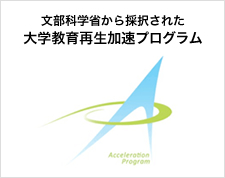 Advanced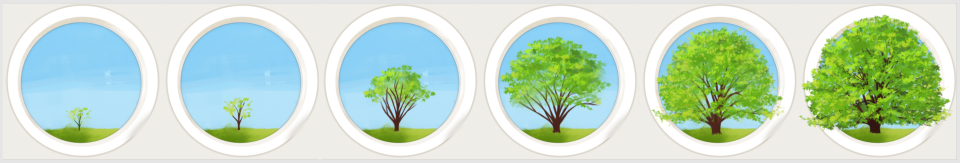 ProficientDevelopingEmergingNo AttemptCritical ThinkingAbility to Identify & Solve ProblemsInsightful comments in class discussionsStudent shows proven ability to analyze data, gather and assess resources, and disseminate opinions in a scholarly manner.Able to contribute to class discussions, and to perform a basic analysis of data, gather and assess resources, and express opinions in an adequate manner.Beginning to visualize the ways in which information can be combined and applied to solving a given problem, but struggles with complex and relationshipsStudent shows motivation but must learn the concepts and mechanisms that apply to critical thinking, such as information gathering, assessment and synthesisI had no idea that this student was even enrolled in my class that is how underwhelming this student’s performance was!Critical ThinkingInformation GatheringInsightful comments in class discussionsStudent shows proven ability to analyze data, gather and assess resources, and disseminate opinions in a scholarly manner.Able to contribute to class discussions, and to perform a basic analysis of data, gather and assess resources, and express opinions in an adequate manner.Beginning to visualize the ways in which information can be combined and applied to solving a given problem, but struggles with complex and relationshipsStudent shows motivation but must learn the concepts and mechanisms that apply to critical thinking, such as information gathering, assessment and synthesisI had no idea that this student was even enrolled in my class that is how underwhelming this student’s performance was!Critical ThinkingAssessment of CredibilityInsightful comments in class discussionsStudent shows proven ability to analyze data, gather and assess resources, and disseminate opinions in a scholarly manner.Able to contribute to class discussions, and to perform a basic analysis of data, gather and assess resources, and express opinions in an adequate manner.Beginning to visualize the ways in which information can be combined and applied to solving a given problem, but struggles with complex and relationshipsStudent shows motivation but must learn the concepts and mechanisms that apply to critical thinking, such as information gathering, assessment and synthesisI had no idea that this student was even enrolled in my class that is how underwhelming this student’s performance was!Advanced Communication ProficiencyPublic SpeakingSpeaking is clear, using a broad range of vocabulary and relative jargon. Student uses appropriate social cues and nuance.Able to create a relevant response when asked to express an opinion or respond to a complicatedsituation, but pronunciation and grammar can often make responses and explanations unclear to a listener and must be interpreted.Able to answer questions and give basic information. However, inconsistent pronunciation, intonation and stress may sometimes make their responses difficultto understand or interpret.Student is unsuccessful or finds it very difficult when attempting to explain an opinion or respond to a complicated scenario. The response may be limited to a single sentence or part of a sentence.I had no idea that this student was even enrolled in my class that is how underwhelming this student’s performance was!Advanced Communication ProficiencySocial SkillsSpeaking is clear, using a broad range of vocabulary and relative jargon. Student uses appropriate social cues and nuance.Able to create a relevant response when asked to express an opinion or respond to a complicatedsituation, but pronunciation and grammar can often make responses and explanations unclear to a listener and must be interpreted.Able to answer questions and give basic information. However, inconsistent pronunciation, intonation and stress may sometimes make their responses difficultto understand or interpret.Student is unsuccessful or finds it very difficult when attempting to explain an opinion or respond to a complicated scenario. The response may be limited to a single sentence or part of a sentence.I had no idea that this student was even enrolled in my class that is how underwhelming this student’s performance was!Advanced Communication ProficiencyProfessional SkillsSpeaking is clear, using a broad range of vocabulary and relative jargon. Student uses appropriate social cues and nuance.Able to create a relevant response when asked to express an opinion or respond to a complicatedsituation, but pronunciation and grammar can often make responses and explanations unclear to a listener and must be interpreted.Able to answer questions and give basic information. However, inconsistent pronunciation, intonation and stress may sometimes make their responses difficultto understand or interpret.Student is unsuccessful or finds it very difficult when attempting to explain an opinion or respond to a complicated scenario. The response may be limited to a single sentence or part of a sentence.I had no idea that this student was even enrolled in my class that is how underwhelming this student’s performance was!Global PerspectivesCultural RelevancyFully engaged in current events and shows and understanding of social inequalities and cultural differences.Student is aware of current events and world cultures, but is unable to apply macro-level situations to her/his own life.Exhibits interest and intrigue in current events and world culture, but has difficulty understanding relevancy.Student expresses one-sided ideals from an ethnocentric point of view. Completely lacks awareness of world issues or events.I had no idea that this student was even enrolled in my class that is how underwhelming this student’s performance was!Global PerspectivesAwareness of Current Events & Global IssuesFully engaged in current events and shows and understanding of social inequalities and cultural differences.Student is aware of current events and world cultures, but is unable to apply macro-level situations to her/his own life.Exhibits interest and intrigue in current events and world culture, but has difficulty understanding relevancy.Student expresses one-sided ideals from an ethnocentric point of view. Completely lacks awareness of world issues or events.I had no idea that this student was even enrolled in my class that is how underwhelming this student’s performance was!English Language AbilityReadingExhibits fluency/near fluency in speaking and writing.  Grammar and reading ability similar to native English speaker. Able to use context clues when faced with unfamiliar vocabulary.Proficient English ability; relies mainly on familiar vocabulary.  Should be encouraged to advanced beyond comfort zone.Adequate English ability; must reference dictionary oftenStudent has some English ability, but lacks confidence in using and understanding.  Very limited vocabulary knowledge, struggles with grammar and pronunciation  Unable to form questionsI had no idea that this student was even enrolled in my class that is how underwhelming this student’s performance was!English Language AbilityWritingExhibits fluency/near fluency in speaking and writing.  Grammar and reading ability similar to native English speaker. Able to use context clues when faced with unfamiliar vocabulary.Proficient English ability; relies mainly on familiar vocabulary.  Should be encouraged to advanced beyond comfort zone.Adequate English ability; must reference dictionary oftenStudent has some English ability, but lacks confidence in using and understanding.  Very limited vocabulary knowledge, struggles with grammar and pronunciation  Unable to form questionsI had no idea that this student was even enrolled in my class that is how underwhelming this student’s performance was!English Language AbilityOral CommunicationExhibits fluency/near fluency in speaking and writing.  Grammar and reading ability similar to native English speaker. Able to use context clues when faced with unfamiliar vocabulary.Proficient English ability; relies mainly on familiar vocabulary.  Should be encouraged to advanced beyond comfort zone.Adequate English ability; must reference dictionary oftenStudent has some English ability, but lacks confidence in using and understanding.  Very limited vocabulary knowledge, struggles with grammar and pronunciation  Unable to form questionsI had no idea that this student was even enrolled in my class that is how underwhelming this student’s performance was!Japanese Language AbilityReadingAble to express one’s self clearly and succinctly both in writing and orally. Able to use context clues when faced with unfamiliar vocabulary.Proficient oral and written communication; relies mainly on familiar vocabulary.  Should be encouraged to advanced beyond comfort zone.Adequate oral and written communication; tends to have difficulty clearly expressing ideas.Student shows a lack of confidence in writing, reading, and oral communication.  Very limited vocabulary knowledge, struggles with grammar Unable to form questionsI had no idea that this student was even enrolled in my class that is how underwhelming this student’s performance was!Japanese Language AbilityWritingAble to express one’s self clearly and succinctly both in writing and orally. Able to use context clues when faced with unfamiliar vocabulary.Proficient oral and written communication; relies mainly on familiar vocabulary.  Should be encouraged to advanced beyond comfort zone.Adequate oral and written communication; tends to have difficulty clearly expressing ideas.Student shows a lack of confidence in writing, reading, and oral communication.  Very limited vocabulary knowledge, struggles with grammar Unable to form questionsI had no idea that this student was even enrolled in my class that is how underwhelming this student’s performance was!Japanese Language AbilityOral CommunicationAble to express one’s self clearly and succinctly both in writing and orally. Able to use context clues when faced with unfamiliar vocabulary.Proficient oral and written communication; relies mainly on familiar vocabulary.  Should be encouraged to advanced beyond comfort zone.Adequate oral and written communication; tends to have difficulty clearly expressing ideas.Student shows a lack of confidence in writing, reading, and oral communication.  Very limited vocabulary knowledge, struggles with grammar Unable to form questionsI had no idea that this student was even enrolled in my class that is how underwhelming this student’s performance was!